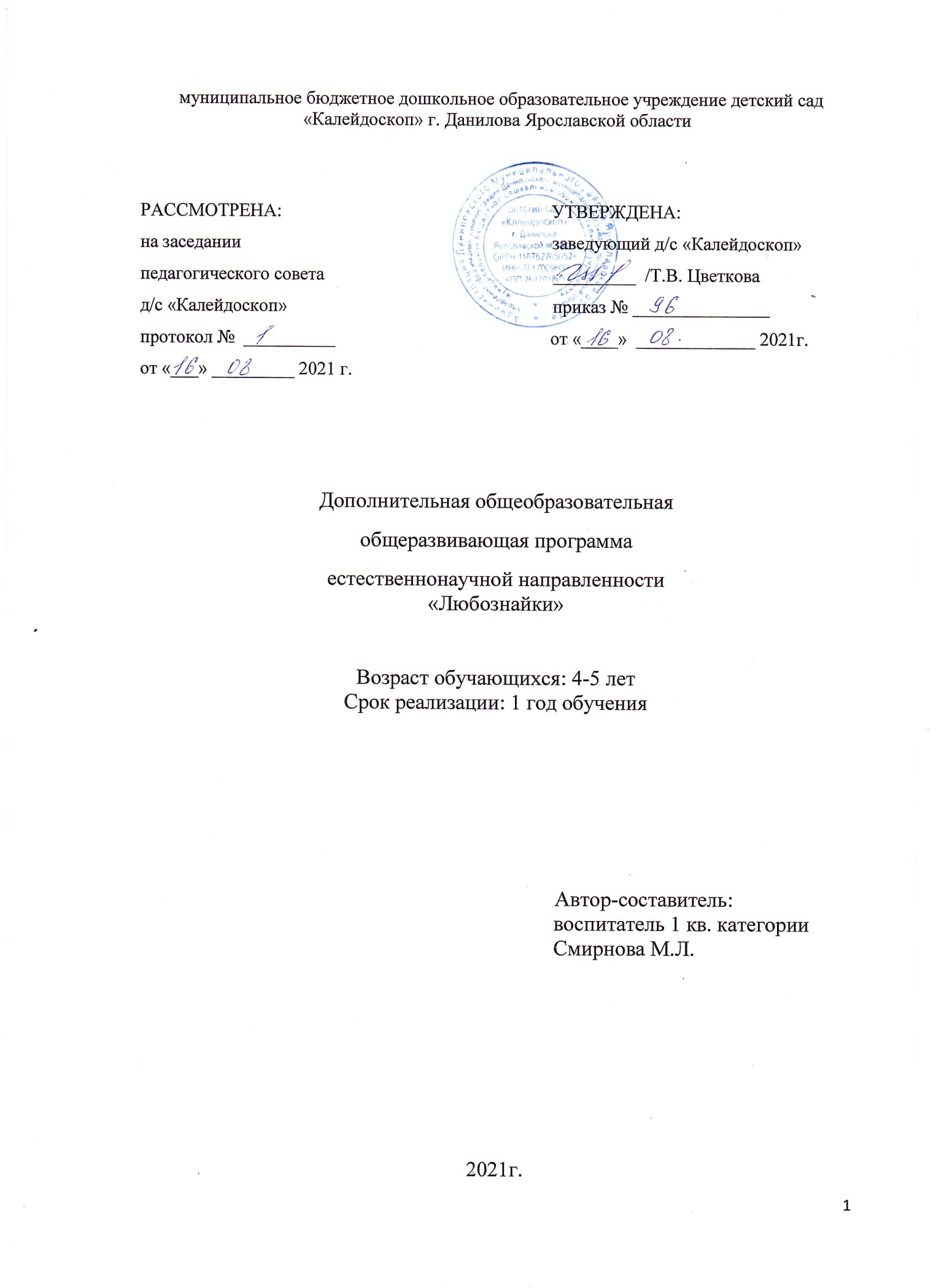 Содержание1. Пояснительная записка…………………………………… 3 стр.2. Содержание программы …………………………………. 10 стр.3. Методическое обеспечение программы………………… 18 стр.4. Условия реализации программы ………………………… 22 стр.5. Список литературы............………………………………...   22 стр.6. Приложение. Мониторинг освоения детьми среднего дошкольного возраста дополнительной образовательной программы ..…………………………………………………..   24 стр. Пояснительная записка“Расскажи – и я забуду,покажи – и я запомню,дай попробовать – и я пойму”.Китайская пословицаДети по природе своей исследователи. Неутолимая жажда новых впечатлений, любознательность, постоянное стремление экспериментировать, самостоятельно искать новые сведения о мире традиционно рассматриваются как важнейшие черты детского поведения. В соответствии с проектом ФГОС дошкольного образования и требованиям к результатам освоения основой образовательной программы, представленных в виде целевых ориентиров на этапе завершения уровня дошкольного образования: одним из ориентиров является любознательность. Ребёнок задаёт вопросы, касающиеся близких и далёких предметов, и явлений, интересуется причинно-следственными связями (как? почему? зачем?), пытается самостоятельно придумывать объяснения явлениям природы и поступкам людей. Склонен наблюдать, экспериментировать. Исследовательская деятельность вызывает огромный интерес у детей. Исследования предоставляют, возможность ребенку самому найти ответы на вопросы «как?» и «почему?». Исследовательская активность естественное состояние ребенка, он настроен на познание мира, он хочет все знать, исследовать, открыть, изучить значит сделать шаг в неизведанное. Это огромная возможность для детей думать, пробовать, экспериментировать, а самое главное самовыражаться.Законодательно-нормативное обеспечение программы:Программа разработана в соответствии с требованиями нормативных документов:- Федеральный закон от 29.12.2012 г.  № 273- ФЗ "Об образовании в Российской Федерации" - Приказ Министерства образования и науки РФ № 1008 от 29.08.2013г. "Об утверждении Порядка организации и осуществления образовательной деятельности по дополнительным общеобразовательным программам". - Концепция развития дополнительного образования детей: Распоряжение правительства РФ от 4 сентября 2014г. № 1726-р.- Приказ Министерства образования и науки РФ № 09-3564 от 14.12.2015 г. "О внеурочной деятельности и реализации дополнительных общеобразовательных программ" (вместе с методическими рекомендациями по организации внеурочной деятельности и реализации дополнительных общеобразовательных программ).- Письмо Министерства образования и науки РФ № 09- 3242 от 18.11.2015г. "О направлении информации по проектированию дополнительных общеобразовательных общеразвивающих программ".- Постановление Главного государственного санитарного врача РФ от 04.07.2014 № 41 "Об утверждении СанПиН 2.4.4.3172-14 "Санитарно-эпидемиологические требования к устройству, содержанию и организации режима работы образовательных организаций дополнительного образования детей".     Актуальность выбранной темыС введением Федерального Государственного образовательного стандарта дошкольного образования (Приказ Министерства образования и науки Российской Федерации от 17 октября 2013 г. N 1155), исследовательская деятельность дошкольников получила новый толчок в развитии.Именно исследовательская деятельность помогает выпускнику ДОУ соответствовать требованиям ФГОС, согласно которым, выпускник сегодня должен обладать такими качествами как, любознательность, активность, побуждает интересоваться новым, неизвестным в окружающем мире. Ребёнок учится задавать вопросы взрослому, ему нравиться экспериментировать, он привыкает действовать самостоятельно. Проектно-исследовательская деятельность учит управлять своим поведением и планировать свои действия, направленные на достижение конкретной цели, помогает в овладении универсальными предпосылками учебной деятельности: умениями работать по правилу и образцу, слушать взрослого и выполнять его инструкции.Одним из основных направлений развития ребёнка согласно ФГОС, является познавательное развитие, таким образом, познавательно-исследовательская деятельность (исследование объектов окружающего мира экспериментирование с ними) приобретает колоссальное значение в процессе становления ребёнка. ФГОС требует от нас создать условия развития ребенка, открывающие возможности для его позитивной социализации, его личностного развития, развития инициативы и творческих способностей на основе сотрудничества со взрослыми и сверстниками и соответствующим возрасту видам деятельности. Умение видеть проблему, предлагать пути её решения, находить верный выход из проблемы, помогают успешной социализации личности.А.Н. Поддъяков определяет исследовательское поведение как одну из фундаментальных форм взаимодействия живых существ с реальным миром, направленную на его познание, и как существенную характеристику деятельности человека.Детское экспериментирование, как один из ведущих методов формирования познавательной сферы дошкольника, дает возможность прийти к удивительным открытиям и одновременно развивает смелость детского мышления, необходимое в становлении личности в целом.Понимая значение экспериментирования для развития ребенка, в детском саду мною   разработана программа кружка «Умники» для детей среднего дошкольного возраста. Ведущая идея программы заключается в организации посильной, интересной и адекватной возрасту экспериментально-исследовательской деятельности для формирования естественнонаучных представлений дошкольников.Новизна программы состоит в том, что данная программа формирует первоначальные исследовательские умения дошкольников, включает в активную познавательную деятельность.Приоритет в обучении отдается совместной практической деятельности воспитателя и детей.Цель рабочей программы: развитие познавательной активности детей среднего дошкольного возраста посредством экспериментирования.        Задачи рабочей программы:        Познавательные: расширять и систематизировать элементарные естественнонаучные экологические представления детей; создать условия для формирования навыков постановки элементарных опытов и умения делать выводы на основе полученных результатов.Развивающие: развивать стремление к поисково-познавательной деятельности; способствовать овладению приемами практического взаимодействия с окружающими предметами;развивать мыслительную активность, умение наблюдать, анализировать, делать выводы;создавать предпосылки для формирования практических и умственных действий.    Воспитательные:воспитывать интерес к познанию окружающего мира;стимулировать желание детей экспериментировать;формировать коммуникативные навыки.Организация образовательного процесса:Направленность программы кружка «Умники» является научно - познавательной, по форме организации - кружковой, по времени реализации – 1 год. Занятия проводятся 4 раза в месяц, во второй половине дня, продолжительностью 20 минут. Всего 36 занятий в год. Проводятся опыты с предметами живой и неживой природы. Приемы и методы организации учебно-воспитательного процессаВ работе применяются следующие методы обучения:- информационно-познавательные: беседа, рассказ, объяснение, художественное слово, проблемные ситуации;-      игровые: создание игровых ситуаций, познавательно- дидактические игры;-      наглядные: иллюстрации, показ, презентации мультимедиа;- практические: выполнение практических действий детьми (экспериментирование).  Основные формы реализации программных задач:        -  наблюдение,         -  игры,        -  беседы,        -  решение проблемных ситуаций,         -  проведение опытов,          -  экскурсии,         -  совместная и самостоятельная деятельность.Принципы обучения:программа построена на основе следующих принципов:- доступности, использование доступного материала детям;- наглядности, использование наглядных пособий для обучения;- последовательности, изложение материала идет последовательно;- систематичности, в определенной последовательности, системе;- индивидуальности, осуществляется индивидуальный подход к детям.Структура проведения экспериментирования:- постановка проблемы;- поиск путей решения проблемы;- проведение наблюдения;- обсуждение увиденных результатов;- формулировка выводов.   	Система педагогического взаимодействия:-организованное обучение-совместная деятельность взрослого с ребенком-самостоятельная деятельность детей. 	Для положительной мотивации деятельности дошкольников используются различные стимулы:- внешние стимулы (новизна, необычность объекта);- тайна, сюрприз;- мотив помощи;- познавательный мотив (почему так); -ситуация выбора.Ожидаемый результатВ результате освоения содержания программы предполагается формирование у воспитанников устойчивых естественнонаучных знаний и представлений, формирование исследовательских умений, а также самостоятельности в процессе экспериментальной деятельности, применении знаний на практике.Результативность освоения программы отслеживается в процессе диагностирования воспитанников в начале и в конце учебного года. Диагностика представлена в Приложении.Каждый воспитанник должен уметь:выделить и поставить проблему, которую необходимо разрешить;предложить возможные решения;проверить эти возможные решения;сделать выводы в соответствии с результатом проверки;применить выводы к новым данным;сделать обобщение.Показателями результативности реализации программы кружка является:-        формирование предпосылок поисковой деятельности, интеллектуальной инициативы;- формирование умения определять возможные методы решения проблемы с помощью взрослого, а затем и самостоятельно;- формирование умения применять данные методы, способствующие решению поставленной задачи, с использованием различных вариантов;- возникновение желания пользоваться специальной терминологией, ведение конструктивной беседы в процессе совместной, а затем самостоятельной исследовательской деятельности.- рост уровня   любознательности, наблюдательности;- активизация речи детей, пополнение словарного запаса многими понятиями;- возникновение желания самостоятельно делать выводы и выдвигать гипотезы.Работа с родителями предусматривает    - индивидуальное консультирование,   - папки – раскладушки,   - информационные стенды,  - анкетирование.Формы подведения итогов деятельности кружкаОрганизация ежемесячных фотоотчетов Содержание программыСентябрьТема «Наши помощники»Цель: познакомить с органами чувств и их назначением (глаза — смотреть, уши — слышать, нос — определять запах, язык — определять вкус, пальцы — определять форму, структуру поверхности), с охраной органов чувств.Оборудование:   «Чудесная коробочка» (с дырочками, чтобы уловить запах), в которой находится лимон; коробочка с бубном; «чудесный мешочек» с яблоком; мешочек с сахаром; непрозрачный чайник с водой.Тема «Где прячутся детки?»Цели: оказать детям, что в каждом растении есть семена, которые помогают ему размножаться. Выделить общее в строении семян, развивать навыки находить и заготавливать семена для следующих посадок.Оборудование: переспелые плоды помидора, огурца, кабачка; пластмассовые ножи по количеству детей, блюдца; пророщенные и сухие семена этих растений на всех детей; клеенка, лупаТема «Красящие вещества фруктов»Цель: познакомить детей с тем, что во всех фруктах есть сок, он имеет цвет. Показать, что если капнуть соком на бумагу или ткань, то при высыхании жидкости остается пятно такого же цвета, как и сам фрукт, его сок.Оборудование: 3-4 плода различных фруктов разного цвета (киви, апельсин, слива, персик); листы фильтровальной бумаги, пластмассовые ножи и прозрачные пластмассовые стаканчики по количеству детей; лупа, клеенка.Тема «Волшебный материал»Цель: познакомить детей с некоторыми свойствами ткани Оборудование: разные виды ткани в виде птиц, постельное белье, полотенце, одежда, бумажные предметы, мыло, 5 образцов ткани (по 2 каждого), 2 чашки с соком свеклы и моркови, 10 белых платочков с бахромой, модель: волшебный компьютер, символы: восклицательный знак, глаз, нос, рука, нитки (распущенная ткань детьми дома с родителями), черная ткань с пекинской капустой, белая акриловая краска, опрыскиватель, зонт.Октябрь
Тема «Как движется сухой песок?»Цель: продолжать знакомить детей со свойствами сухого песка (сухой песок может сыпаться с разной скоростью - быстро и медленно). Закрепить понятия «быстро-медленно», «полная- пустая»; развивать общую и мелкую моторику руки. Поддерживать дружеские взаимоотношения в процессе опытнической деятельности.
Оборудование: сухой песок, лопатки, песочные часы, воронки большая и маленькая, пластиковые бутылки с красным и желтым кружками.
Тема  «Как покрасить песок?»
Цель: познакомить детей со способом изготовления цветного песка (с добавлением гуаши). Развивать координацию движений, умение обозначать действие словом, делать красивые куличики; закреплять основные цвета. Содействовать доброжелательное отношение к игровому персонажу.Оборудование: ёмкости с прозрачной и цветной водой, палочки для размешивания песка, мерные ложечки, баночки с песком, мелкие формочки.Тема  «Что такое пар?»Цель: формировать представления детей о таком состоянии воды как пар; показать, как образуется пар. Развивать умение устанавливать причинно-следственные связи и делать простейшие выводы. Содействовать развитию интереса к миру природы.
Оборудование: термос, стекло или зеркальце, мячик.Тема  «Почему исчезает вода?»
Цель: показать детям, как под воздействием тепла испаряется вода. Развивать умение сравнивать, анализировать. Поддерживать интерес к опытнической деятельности.
Оборудование: два одинаковых стакана, блюдце, фломастер, вода.Ноябрь
Тема «Определяем температуру воды»Цель: выявить с детьми способы изменения температуры воды. Способствовать расширению представлений о жизни природных объектов в водной стихии. Активизировать словарь детей (гейзер, пар, температура, водоросли), развивать любознательность и мышление. Поддерживать интерес к миру природы.
Оборудование: мячик, стаканчики пустые, с горячей и холодной водой, кусочки льда, иллюстрации рек, озёр, морей, гейзера.
Тема  «Какие особенности у тёплой и холодной воды?»
Цель: выявить, в какой воде (холодной или тёплой) быстрее растворяются вещества. Развивать умение размышлять, обобщать результаты опытов, строить гипотезы и проверять их. Содействовать положительному отношению к опытнической деятельности.
Оборудование: прозрачные стаканчики, холодная и тёплая вода, сахарный песок, соль, кусочки льда, ложечки для размешивания, ракушки, камушки, две ёмкости с водой.Тема «Как окрасить воду?»Цель: формировать представления детей о зависимости интенсивности цвета окраски воды от количества пищевого красителя. Развивать умение различать темные и светлые оттенки, устанавливать причинно-следственные связи. Содействовать проявлению гуманного отношения к игровому персонажу.
Оборудование: пищевые красители разных оттенков, прозрачные стаканчики, мерные ложечки, ёмкость с водой, цветные квадратики из бумаги
Тема «Как песок и вода определяют тяжесть предметов?»
Цель: выявить способность воды и песка определять тяжесть и лёгкость предметов. Развивать любознательность, умение устанавливать связи между предметами, делать простейшие выводы. Содействовать положительному отношению к природе, её созерцанию.Оборудование: ёмкости с песком и водой, перо птицы, деревянный брусок, лист дерева, камушки, шишки, жёлуди, семена клена, ракушки.
Декабрь
Тема «Как вода отражает предметы?»Цель: выявить с детьми свойство воды отражать в себе разнообразные предметы. Развивать мелкую моторику, умение устанавливать логическую связь. Поддерживать желание соблюдать опрятный вид.Оборудование: зеркало, тазик с водой, кукла в платье.Тема «Можно ли пить талую воду?»Цель: показать детям, что снег грязнее водопроводной воды. Развивать умение сравнивать, анализировать, обобщать, делать выводы и умозаключения. Поддерживать стремление ухаживать закомнатными растениями.
Оборудование: блюдечки со снегом и водой, марля, лейка.
Тема  «Почему льда больше, чем воды?»Цель: показать детям, что при замерзании вода расширяется. Развивать умение сравнивать свойства воды и льда, активизировать словарь. Стимулировать интерес к опытно- экспериментальной деятельности.
Оборудование: стаканчик с водой, фломастер, кубики льда.Тема «Выращиваем чудо кристаллы»Цель: вырастить кристалл из обыкновенной соли.Оборудование: пол-литровая банка на две трети наполненная горячей водой, соль, скрепка или иголка, нитка, карандаш.ЯнварьТема «Волшебная кисточка»Цель: познакомить детей с получением промежуточных цветов путем смешения двух (красного и желтого – оранжевый; синего и красного – фиолетовый; синего и желтого – зеленый).Оборудование: красная, синяя и желтая краски; палитра; кисточка; пиктограммы с изображением двух цветовых пятен; листы с тремя нарисованными контурами воздушных шаровТема «Волшебное сито»Цель: познакомить детей со способом отделения мелкой крупы от крупной с помощью сита, закрепить названия круп, развить самостоятельность, внимание, координацию движений.Оборудование: ложки, сито, поднос, миски, крупы: манная и рис, мяч.Тема  «Как растения пьют воду?»Цель: формировать представления детей о процессе движения воды по цветку. Развивать любознательность, мыслительные процессы. Содействовать заботливому отношению к растениям.
Оборудование: цветы-белые гвоздики, стаканчики прозрачные для воды, краска трёх цветов, ёмкость с водой, цветные карандаши, бумага белая с зарисовками стаканчиков.Тема «Расческа и тени»Цель: дать представление о неизвестных свойствах известных вещей.Оборудование: лампа, бумага, расчёска.ФевральТема «Секретное письмо»Цель: формирование интереса к изучению свойств предметов.Оборудование: бумага, молоко (лимонный сок, уксус).Тема «Таинственные картинки»Цель: показать детям, что окружающие предметы меняют цвет, если посмотреть на них через цветные стекла.Оборудование: цветные стекла, рабочие листы, цветные карандаши.Тема «Делаем мыльные пузыри»Цель: активизировать и систематизировать имеющиеся у детей знания о свойствах мыла и воды.Оборудование: кусочки мыла с различными ароматами, коктейльные трубочки, пластмассовые ложки, 3 тазика, стаканы, полотенце, фартук.Тема «Почему плавает подводная лодка?»Цель: раскрыть секрет подводной лодки.Оборудование: миска с водой, пластиковые стаканчики, соломинка.МартТема «Зачем нужна земля?»Цель: формировать представления детей о свойствах земли (мягкая, состоит из мелких комочков, легко пропускает воду, бывает сухой и влажной). Развивать речь, умение выдвигать предположения и с помощью воспитателя делать выводы. Содействовать доброжелательному отношению к объектам природы.
Оборудование: ёмкость с землёй, палочки, лейка с водой, сито, горшочек с песком и завядший в нём росточек растения.Тема «Есть ли в почве воздух?»Цель: показать, что в почве есть воздух. Развивать мыслительные процессы, активизировать словарь детей (пузырьки, сжимаются, вытаптывать). Содействовать бережному отношению к природе.
Оборудование: банка с водой, ёмкость с примятой и рыхленной землёй.Тема «Как происходит загрязнение почвы?»Цель: выяснить последствия загрязнения почвы. Развивать умение сравнивать, размышлять, обобщать результаты опытов, строить гипотезы и проверять их. Содействовать бережному отношению кмиру природы.Оборудование: четыре ёмкости с землёй, баночки с чистой и мыльной водой, картон, палочки.Тема «Как вода даёт жизнь растению?»Цель: показать значение воды в жизни растений. Развивать умение выражать свои мысли, используя все части речи, делать выводы по окончании опыта. Содействовать гуманному отношению кобъектам природы.
Оборудование: веточки берёзы с почками, две вазы (одна с водой), карандаши, листы белой бумаги с нарисованными вазами.АпрельТема «Какими свойствами обладает глина?»Цель: дать детям представление о глине; помочь определить её качества и свойства (мягкая, пластичная, мнётся, бьётся и размокает). Развивать тактильные ощущения, мелкую моторику; активизировать словарь детей (глина, твердеет, мнётся, мягкая). Воспитывать бережное отношение к предметам рукотворного мира.
Оборудование: глина, дощечки для лепки, слепленные фигурки из глины, шарики из влажной и сухой глины, баночки с водой, кусочки глины.Тема «Ловись, рыбка, и мала, и велика»Цель: познакомить детей со способностью магнита притягивать некоторые предметы, помочь накоплению конкретных представлений о магнитеОборудование: набор магнитов разной величины и силы, разнообразные мелкие предметы (металлические, стеклянные, пластмассовые, резиновые, деревянные), настольные театральные куклы. Тема «Как вытолкнуть воду?»Цель: формировать представления о том, что уровень воды повышается, если в воду погружать предметы. Развивать мыслительные процессы, мелкую моторику, активизировать словарь (край, поднимается, опускается, выше, ниже). Поддерживать положительное отношение к своей работе и работе своих товарищей.
Оборудование: мерная ёмкость с водой, камешки, ложки.Тема «Подушка из пены»Цель: развить у детей представление о плавучести предметов в мыльной пене (плавучесть зависит не от размеров предмета, а от его тяжести). Оборудование: поднос, ёмкость с водой, венчики, баночка с жидким мылом, пипетки губка, ведро, деревянные палочки, различные предметы для проверки на плавучесть.МайТема «Фонтан»Цель: продолжать знакомить детей со свойствами воды.Оборудование: пластиковая бутылка, вода, шланг.Тема «Почему все звучит?»Цель: подвести детей к пониманию причин возникновения звука: колебание предмета.Оборудование: бубен, стеклянный стакан, газета, балалайка или гитара, деревянная линейка, металлофон.Тема «Звенящая вода»Цель: формировать у детей начала логического мышления: учить рассуждать, делать выводы.Оборудование: стаканы с разным количеством воды на подносе, палочка от металлофона.Тема «Чудесная лупа»Цель: формировать у детей знания о живой и неживой природе.Оборудование: стеклянная банка, пищевая плёнка, вода.3. Методическое обеспечение программы    	Дидактический материал и техническое оснащение занятий:специальная посуда:разнообразные ёмкости, подносы, мерные ложки, стаканчики, трубочки, воронки, палочки, поролоновая губка.приборы – помощники:лабораторный комплект «Окружающий мир», набор «Юный исследователь», микроскоп, лупы, зеркало, фонарик, песочные часы, свеча, сантиметр.пищевые продукты:сахарный песок, соль, мука, крахмал, сода, горчица, чай, кофе, какао, горох, фасоль, чечевицаколлекция круп:рис, манка, греча, пшено, ячневая, кукурузнаяприродный материал:камни, песок, глина, земля, опилки, стружка, чага, кора дерева, шишки, ракушки, скорлупа грецкого ореха;семена растений (мандарин, яблоко, слива, персик, манго, кедровые орешки, семена подсолнуха, бобы, желуди, ольха, семена ясеня, каштан, бархатцы, настурция)коллекция семян овощных растений:укроп, петрушка, салат, кабачок, перец, свекла, редиска, свекла, морковьбросовый материал:синтепон, веревка, тесьма, лента, нитки, шнурок, пробки, резинка, киндер- игрушка, контейнер от киндер-сюрпризамедицинский материал:вата, бинт, стерильные салфетки, груша, пипетки, ватные палочки, ватные диски, резиновые перчатки        Мир материалов:дереволожка, карандаш, колечко, различные палочки, шахматная фигура, катушка от ниток, линейка, деревянный брусок и др.пластмассамашинка, ложка, линейка, браслет, крышка, трубочка, детали лего конструктора, катушки от ниток и др.резинаперчатки резиновые, трубка резиновая, спринцовка, шина, воздушный шарик, мячик, затычка для раковины, ластик, прокладка для труб и др.металлзамок с ключами, игрушечная машинка, металлическая щетка, баночка, защелка, значки, чайная ложка, гвозди, шурупы, линейка, заколка, колокольчик, шпулька, точилка, крышка, транспортир, цепочка, кнопка и др.Оборудование для игр с водой, песком, воздухом кинетический песок, ведерки, совочки, формочки, грабельки, мыльные пузыри, султанчики, вертушка, акварельные краски, гуашьТактильный коврикСухой бассейнМуляжи:дикие и домашние животные, птицы, насекомыеМакеты:«Аквариум», «Кормушка для птиц», «Птичий двор»         Оборудование и материалы для ухода за растениями:фартуки для дежурных, лейки, тазик, опрыскиватель, кисточки, тряпочки, лопатки, грабельки, палочки для рыхленияМетодический материал:        Схемы-модели:правила поведения в лабораториимодель трудового процесса «Способы ухода за комнатными растениями»карты-схемы проведения опытов и экспериментовпооперационные карты приготовления простых блюдсхемы модель описанияалгоритмы познавательной деятельности опытов и экспериментовдневник наблюдений «Огород на подоконнике»          КонспектыКонспекты организованной образовательной деятельности «Волшебница-вода», «Юные исследователи»Конспект мастер-класса для воспитателей по экспериментированию с различными материаламиКонсультации для родителей:«Игры детей весной», «Занимательные опыты и эксперименты для дошкольников», «Опыты и эксперименты с водой в домашних условиях»         Картотеки:Картотека «Дидактические игры по экологии для детей младшей группы»Картотека опытов и экспериментов для детей дошкольного возрастаКартотека игр-экспериментов в младшей группеКартотека художественного слова о комнатных растениях (пословицы, загадки, стихи)Картотека Сказки о комнатных растенияхКартотека осенних прогулокКартотека зимних прогулокКартотека весенних прогулокКартотека летних прогулок         Коллекции:Коллекция открытокКоллекция фантиковКоллекция календариковКоллекция пуговицКоллекция бумагиКоллекция тканейКоллекция запаховКоллекция снеговиков         Книги, энциклопедии:«Животные»«Энциклопедия для малышей в сказках»«Комнатные растения»         Плакаты по временам года         Иллюстративный материал, картинки (дикие цветы, животные, птицы, насекомые, природные сообщества)         Альбомы:«Рассказы о природе», «Загадки», «Стихи о природе», «Интересные факты о жизни животных и растений», «Пословицы, поговорки, приметы», «Занимательный материал о природе»        Демонстрационный материал:Карточки «Дикие животные»«Мамы и малыши»«Птицы»«Времена года»Пособие «Цикл развития растений»Пазлы «Овощи», «Фрукты»Объёмное лото «Зима в лесу», «Весна в лесу»Тематические папки:«Дикие животные» «Домашние животные» «Овощи»«Птицы» «Комнатные растения» «Деревья»«Насекомые»«Фрукты»«Домашние птицы»«Полевые цветы»«Жизненные циклы»«Съедобные грибы»        Дидактические игры:«Из чего мы сделаны?»«Парочки» (насекомые)«Парочки» (растения)«Кто чем питается?»«Продолжи ряд»«Времена года»«Угадай животное»«Чудесный мешочек»Средства обученияДля достижения поставленной цели программы, в ходе её реализации используются следующие средства обучения:   - печатные (учебные пособия, книги для чтения, хрестоматии, раздаточный материал и др.);   - электронные образовательные ресурсы (сетевые образовательные ресурсы, мультимедийные универсальные энциклопедии и др.);   - аудиовизуальные (слайды);   - наглядные плоскостные (плакаты, картины настенные, иллюстрации, магнитные доски);   - демонстрационные (экспонаты, муляжи, макеты, стенды и др.).Условия реализации программыМатериально- техническое обеспечение. Для реализации программы используется групповое помещение, территория детского сада.Финансовое обеспечение. Реализация программы осуществляется из расчета средств, выделяемых местным бюджетом.Кадровое обеспечение. Реализация программы осуществляется воспитателем детского сада.Список литературыРыжова Н.А. «Воздух-Невидимка» («Наш дом – природа»);Дыбина О.В. и др. «Неизведанное рядом»(Занимательные опыты и эксперименты в детском саду);Дыбина О.В., Рахманова Н.П., Щетинина В.В. «Ребёнок в мире поиска»;Савенков А.И. «Методика проведения учебных исследований в детском саду»;Иванова А.И. «Методика организации экологических наблюдений и экспериментов в детском саду»;Савенков А.И. «Детское исследование как метод обучения старших дошкольников»;И.Э. Куликовская, Н.Н. Совгир «Детское экспериментирование»;Тугушева Г.П. Чистякова А.Е.  «Экспериментальная деятельность детей среднего и старшего дошкольного возраста»Ульева Елена Энциклопедия для малышей в сказках. Все, что ваш ребенок должен узнать до школы.ПриложениеМониторинг освоения детьми среднего дошкольного возраста дополнительной образовательной программыБаллы3 балла – высокий уровень представлений      2 балла – средний уровень представлений1 балл – низкий уровень представленийЧто изучаетсяДидактические игры, вопросы упражненияСодержание диагностического заданияКритерии оценкиКритерии оценкиАктивно знакомится со свойствами новых окружающих предметов, стремится эксперементировать.Наблюдение за поведением ребенка во время занятий и вне их.Педагог дает оценку в процессе наблюдений за поведением ребенка во время занятий, анализирует детские вопросы.3 балла – ребенок увлеченно слушает объяснения педагога на занятиях, с интересом выполняет задания, задает вопросы; проявляет познавательную активность вне занятий.2 балла - познавательной активности не проявляет; на занятиях задания педагога может выполнять увлеченно, с интересом, но вне занятий интерес пропадает; вопросы задает редко.1 балл - не проявляет заинтересованности и активности на занятиях; не выражает особого желания, предпочтения заниматься каким-либо видом деятельности; вопросы практически не задает.3 балла – ребенок увлеченно слушает объяснения педагога на занятиях, с интересом выполняет задания, задает вопросы; проявляет познавательную активность вне занятий.2 балла - познавательной активности не проявляет; на занятиях задания педагога может выполнять увлеченно, с интересом, но вне занятий интерес пропадает; вопросы задает редко.1 балл - не проявляет заинтересованности и активности на занятиях; не выражает особого желания, предпочтения заниматься каким-либо видом деятельности; вопросы практически не задает.Задает вопросы поискового характера: «Почему?», «Зачем?», «Как?», «Откуда?» и т .п.Наблюдение за поведением ребенка во время занятий и вне их.Педагог дает оценку в процессе наблюдений за поведением ребенка во время занятий, анализирует детские вопросы3 балла - часто2 балла – редко1 балл - никогдаУровень произвольного внимания, работоспособности.Наблюдение за ребенком во время занятия и вне их.Педагог дает оценку в процессе наблюдений за деятельностью ребенка во время занятий.3 балла - ребенок в течение занятия сосредоточен, активен.2 балла - ребенок не может длительно удерживать внимание, начинает отвлекаться во второй половине занятия.1 балл - ребенок отвлекается в процессе всей деятельностиСравнивает сходные по внешнему виду предметы.Наблюдение за поведением ребенка во время занятий и вне их.Педагог дает оценку в процессе наблюдений за деятельностью ребенка во время занятий.3 балла - ребенок самостоятельно справляется с заданием, правильно отвечает на вопросы.2 балла - ребенок справляется с заданием с помощью педагога или со второй попытки.1 балл - ребенок не справляется с заданиемУмение детей выполнять задание в соответствии с инструкцией взрослого.Наблюдения за деятельностью детей во время занятий.Педагог дает оценку в процессе наблюдений за деятельностью ребенка во время занятий.3 балла - ребенок «слышит» и принимает инструкцию, выполняет задание в соответствии с ней.2 балла - ребенок «слышит» инструкцию, но затрудняется выполнить задание в соответствии с ней, необходимо уточнение, разъяснение.1 балл - ребенок не принимает инструкцию к действию. Разъяснение, уточнение инструкции не приносит желаемого результата.Сопоставляет факты пытается сделать выводы из рассуждений.Наблюдение за поведением ребенка во время занятий и вне их.Педагог дает оценку в процессе наблюдений за поведением ребенка во время занятий, анализирует детские вопросы.3 балла - ребенок самостоятельно справляется с заданием, правильно отвечает на вопросы.2 балла - ребенок справляется с заданием с помощью педагога или со второй попытки.1 балл - ребенок не справляется с заданием